.(Non country) Still In Love, by Jason Chen [CD : Never For Nothing, avril 2013] 72 BPM  -16 counts introBASIC NIGHT CLUB TO RIGHT, BASIC NIGHT CLUB TO LEFT¼ LEFT & RIGHT SIDE, WALK BACK L-R-L, RIGHT COASTER STEPSTEP-LOCK-STEP (or Triple Full Turn R), STEP, ¼ LEFT*Restart* here, by adding count “a“CROSS, ¼ RIGHT, ¼ RIGHT, CHECK, ½ TURN LEFTNote :* with Scotty McCreery’s music : Restart on 2nd wall and Tag on 4th wall* with Jason Chen’s music : Tag only, on 5th wallRestart : on the 2nd wall, dance until count “12&“, then add count “a“ ( ½ turn L). Restart face to 6:00Tag (instrumental part) : at the end of 4th wall (Scotty McCreery’ music) or 5th wall (Jason Chen’s music), face to 6:00, add :Contact: galicountry76@yahoo.fr - www.galichabret.comGet Gone With You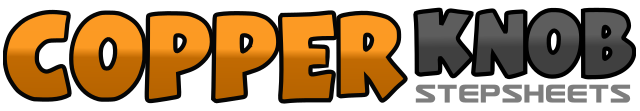 .......Count:16Wall:2Level:Improver NC.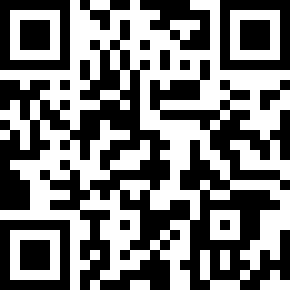 Choreographer:Magali CHABRET (FR) - January 2014Magali CHABRET (FR) - January 2014Magali CHABRET (FR) - January 2014Magali CHABRET (FR) - January 2014Magali CHABRET (FR) - January 2014.Music:Get Gone With You - Scotty McCreery : (CD: See You Tonight)Get Gone With You - Scotty McCreery : (CD: See You Tonight)Get Gone With You - Scotty McCreery : (CD: See You Tonight)Get Gone With You - Scotty McCreery : (CD: See You Tonight)Get Gone With You - Scotty McCreery : (CD: See You Tonight)........1-2&Long step Right to right side – cross Left behind right – cross Right over left3-4&Long step Left to left side – cross Right behind left – cross Left over right51/4 turn Left stepping Right to side   -9:00-6&7Walk back Left-Right-Left8&9Step back on Right – step Left next to right – step Right forward (R Coaster Step)10&11Step Left forward – Lock Right behind left – step Left forward (Option : Triple Full Turn R travelling forward)12&Step Right forward – 1/4 turn Left (weight on L)   -6:00-13-14&Cross Right over left – 1/4 turn Right stepping Left back – 1/4 turn Right stepping Right to side   -12:00-15-16&Cross Left over right – recover onto Right – step Left to sidea1/2 turn Left on ball of left   -6:00-1-2&Long step Right to right side – cross Left behind right – cross Right over left3-4&Long step Left to left side – cross Right behind left – cross Left over right5-8Step Right forward – pivot 1/2 turn Left – step Right forward – pivot 1/2 turn Left